Федеральное государственное бюджетное образовательное учреждение высшего образования «Красноярский государственный медицинский университет имени профессора В.Ф. Войно-Ясенецкого» Министерства здравоохранения Российской Федерации Фармацевтический колледж КУРСОВАЯ РАБОТАТема: Значение и методы определения женских половых гормонов в крови.по специальности 31.02.03 лабораторная диагностикаПМ 03. Проведение лабораторных биохимических исследованийМДК 03.01 Теория и практика лабораторных биохимических исследованийВыполнил: ____________________ Банникова А.С.			подпись, датаРуководитель: _________________ Кузовникова И.А.			подпись, датаРабота оценена: ___________________  			(оценка, подпись преподавателя)Красноярск 2018г.ВВЕДЕНИЕ.Анализ крови на гормоны – это лабораторное исследование, способное показать состояние многих органов и систем организма.Гормоны представляют собой биологически активные вещества, вырабатываемые железами внутренней секреции. Содержание гормонов в крови по сравнению с другими компонентами незначительно, однако их влияние на организм велико. Гормоны регулируют все биохимические процессы в организме, в том числе процессы роста, развития, размножения, обмена веществ.Анализ крови на гормоны позволяет выявить нарушения гормонального баланса, установить причину заболевания и выработать правильный курс лечения. Анализ на гормоны используется в эндокринологии, гинекологии, урологии, андрологии, невропатологии, гастроэнтерологии, онкологии, а также врачами других специальностей.Цель: изучение нарушений и методов определения женских половых гормонов в крови.Задачи:Изучить общую характеристику и нарушения женских половых гормонов Изучить основные методы определения женских половых гормонов в крови.ГЛАВА 1.ОБЩАЯ ХАРАКТЕРИСТИКА ЖЕНСКИХ ГОРМОНОВ.Эстрогены (женские половые гормоны). Основные эстрогены – прогестерон и эстрадиол – вырабатываются надпочечниками и яичниками. Нормальные значения прогестерона у женщин зависят от фазы менструального цикла: I фаза – 1,0-2,2 нМ/л; II фаза - 23,0-30,0 нМ/л; для постменопаузы – 1,0-1,8 нМ/л.Аналогично для эстрадиола: I фаза - 198-284 пМ/л: II фаза - 439-570 пМ/л; для постменопаузы – 51-133 пМ/л.Повышенные значения эстрогенов могут указывать на опухоли яичников и коры надпочечников, а также цирроз печени. Пониженные – на недостаточное развитие и склероз яичников.Выделяют три основных женских половых гормона:Эстрадиол — наиболее активный, участвует во всех процессах, за которые отвечают эстрогены. Нормальные показатели эстрадиола в крови у женщин:Уровень концентрации эстрадиола может варьироваться в зависимости от менструации и времени суток. Так, самое активное время выработки между 3 и 6 часами дня, ночью - время с полуночи до 2 часов. Фолликулярная фаза менструального процесса от 12 до 350 пг/мл эстрадиола. Период овуляции характерен такими показаниями 85- 750 пг/мл. В лютеиновой фазе, это вторая половина менструации эстрадиола должно быть от 30 до 450 пг/мл .

Эстрон (фолликулин) — второй по значимости гормон. Однако в больших количествах, особенно в период менопаузы, может способствовать развитию заболеваний, в том числе раку груди. Нормальные показатели эстрона в крови у женщин:
- фолликулярная фаза: 5—9 нг%;
- лютеиновая фаза: 3— 25 нг%;
- при беременности: 1500—3000 нг%.Значения нормы и метод проведения анализа могут варьироваться для разных лабораторий и указываются на бланке исследования.Эстриол — второстепенный, быстроразрушающийся гормон. Но во время беременности именно он становится главным среди эстрогенов — влияет на рост и функционирование матки в период вынашивания ребенка, улучшает ток крови и снижает нагрузку на сердечно-сосудистую систему, участвует в развитии протоков молочных желез. Нормальные показатели эстриола в крови у женщин: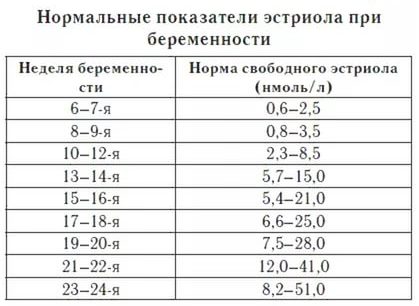 Именно эти гормоны регулируют менструальный цикл. Поэтому первое подозрение на сбои в выработке эстрогенов должно появиться в том случае, если наблюдаются нерегулярные менструации или другие нарушения цикла. И хотя непосредственно за беременность отвечает другая группа гормонов, возможность зачатия, а также готовность женского организма к вынашиванию ребенка связана именно с эстрогенами. Они отвечают за половое созревание по женскому типу — формирование фигуры, рост молочных желез и др. Процесс начинается приблизительно в 12-13 лет, а окончательное формирование половых признаков заканчивается через 4-6 лет после первой менструации. Отсутствие изменений в организме девочки-подростка должно стать поводом для консультации эндокринолога. Женские гормоны отвечают, в первую очередь, за феминизирующее действие на организм, однако они участвуют и в других процессах. В частности, способствуют формированию трубчатых костей, влияют на факторы свертывания крови, стимулируют синтез ряда белков, а также регулируют уровень холестерина в крови. До менопаузы именно эстрогены защищают женский организм от развития атеросклероза.1.1.Лютеинизирующий гормон (ЛГ) и фолликулостимулирующий (ФСГ).ФСГ отвечает за рост фолликулов и созревание яйцеклетки, а ЛГ стимулирует сам процесс овуляции. То, насколько эти женские гормоны отвечают таблице норм, дает основание делать выводы о способности к зачатию. Высокий уровень ЛГ и ФСГ может говорить о бесплодии.Лютеинизирующий гормон (ЛГ) — гонадотропный гормон передней доли гипофиза. У женщин он стимулирует синтез эстрогенов, регулирует секрецию прогестерона и формирование желтого тела.Нормальные показатели ЛГ в крови у женщин:Таблица – 1 .1.2.Пролактин.Пролактин - гормон передней доли гипофиза, стимулирующий стимулирует рост и развитие молочных желез и образование молока. Во время беременности пролактин поддерживает существование желтого тела и выработку прогестерона.Нормальные показатели пролактина в крови у женщин:109 — 557 мЕд/мл1.3.Свободный тестостерон.Свободный тестостерон - биологически активная часть тестостерона крови.Основная функция, которую выполняет гормон в женском организме – это регулирование полового влечения. Однако не менее важными являются следующие функции: регулирование процессов синтеза и роста протеина; нормальное развитие мышечной массы;контроль работы сальных желез; усвоение кальция и его отложение в костях; своевременное созревание фолликула в яичниках; полноценное развитие молочной железы.Нормальные показатели свободного тестостерона в крови у женщин:девочки до 9 лет – 0,06 - 1,7 пг/мл (пикограмм на миллилитр);девочки от 9 до 13 лет (препубертатный период) – до 1,7 пг/мл;девушки от 13 до 18 лет (постпубертатный период) – до 4,1 пг/мл;девушки и женщины старше 18 лет – 0,5 - 4,1 пг/мл;женщины в климактерическом возрасте – 0,1 - 1,7 пг/мл.1.4. Гормон беременности прогестерон.
Эстрогены подготавливают организм женщины к зачатию. А вот гормоном беременности принято называть прогестерон, который активизируется в лютеиновой фазе менструального цикла, после овуляции. В том случае, если беременность не наступает, его уровень понижается во время менструации. Если же зачатие произошло, гормон беременности остается в высокой концентрации и выполняет такие функции:Способствует приживлению оплодотворенной яйцеклетки в матке. Стимулирует правильный рост матки и не дает ей сокращаться. Прекращает менструации, подавляет овуляцию и формирование яйцеклеток на время беременности. Способствует росту тканей плода. Активизирует формирование жировых отложений. Высокий уровень прогестерона обеспечивает нормальную беременность и предотвращает выкидыш. Поэтому женщине очень важно контролировать его с помощью анализов, особенно в первом триместре. Приблизительно с 16-й недели беременности эти гормоны начинает вырабатывать и плацента плода. При этом нужно учитывать, что нормой при беременности считается достаточно разное содержание прогестерона в крови: I триместр — от 8,9 до 468,4 нмоль/л. II триместр — от 71,5 до 303,1 нмоль/л. III триместр — от 88,7 до 771,5 нмоль/л.Нормальные показатели прогестерона в крови у женщин:Таблица – 2.ГЛАВА 2. КЛИНИКО-ДИАГНОСТИЧЕСКОЕ ЗНАЧЕНИЕ.2.1  Нарушения лютеинизирующего гормона (ЛГ) и фолликулостимулирующего (ФСГ).Относительное повышение. У детей с преждевременным половым созреванием гипофизарного или центрального генеза уровни ЛГ и ФСГ могут находиться в репродуктивном диапазоне, а не на характерном для их возраста низком уровне.В репродуктивном возрасте относительное повышение ЛГ (точнее, нарушение нормального соотношения ЛГ/ФСГ) часто наблюдается у пациенток с синдромом поликистоза яичников, однако при этом уровень гормона редко выходит за пределы нормального репродуктивного диапазона.Высокий уровень ЛГ.Упорно высокие уровни ЛГ свидетельствуют о ситуации, когда происходит нарушение нормальной отрицательной обратной связи между гонадами и гипоталамусом, ведущее к растормаживанию гипофизарной продукции ЛГ и ФСГ. Такое нормально во время менопаузы, но является отклонением от нормы во время репродуктивного периода. Это может свидетельствовать о таких состояниях как:преждевременная менопауза;дизгенезия гонад, синдром Тернера;кастрация;синдром Суайра;некоторые формы врождённой гиперплазии надпочечников;гипофункция яичников.Недостаточная активность ЛГ.Пониженная секреция ЛГ может приводить к гипогонадизму, который у мужчин обычно проявляется снижением количества сперматозоидов. У женщин, как правило, наблюдается аменорея. С низким уровнем ЛГ могут протекать такие состояния как:гипоталамические опухоли, травмы;Наследственные заболевания:синдром Кальманна,синдром Прадера — Вилли и др.гипопитуитаризмфункциональные нарушениярасстройства питаниягиперпролактинемияаменорея спортсменокгонадосупрессивная терапияантагонистами гонадолиберина,агонистами гонадолиберина (отрицательная регуляция).Пролактин и бесплодие.Иногда у женщин отмечается в крови повышенный уровень гормона, который называется пролактин, и бесплодие – одно из последствий этого состояния. Пролактин вырабатывается эндокринным отделом головного мозга – гипофизом.Данное вещество играет в организме очень важную роль, оказывая влияние на многие органы, в том числе и на репродуктивную систему. Однако его избыток снижает фертильность по причине нарушения процесса созревания яйцеклетки.Начало формыПричины повышенного пролактина:Основное количество пролактина синтезируется, как мы уже сказали, клетками гипофиза.Также он поступает в кровь из яичников, плаценты и эндометрия. В норме концентрация гормона может незначительно увеличиваться в организме. Его количество возрастает на фоне:послеродового периода;вскармливания ребёнка грудью;полового акта;физической нагрузки.Эти колебания носят временный характер. Концентрация пролактина возвращается к нормальным показателям вскоре после устранения фактора, который провоцирует его повышение.Патологическое возрастание уровня гормона наблюдается при следующих ситуациях:Синдром поликистозных яичников (СПКЯ)Опухоли гипофиза.Почечная недостаточность.Гипотиреоз.Цирроз печени.Кроме того, уровень пролактина зависит от эмоционального состояния женщины. Он повышается при стрессах, сильных переживаниях. Постоянное влияние негативных эмоций может спровоцировать стойкое возрастание его концентрации с развитием эндокринного бесплодия.В больших концентрациях пролактин тормозит выработку фолликулостимулирующего гормона (ФСГ), отвечающего за рост и созревание фолликулов в яичниках. При недостатке ФСГ у женщин не наступает овуляция – зрелая яйцеклетка не выходит, и оплодотворение становится невозможным. В таком случае мы говорим об эндокринном бесплодии.Понижение уровня пролактина является показателем:синдрома Шихана (апоплексии гипофиза);переношенной беременности,приёма лекарственных препаратов: дофаминергических средств (допамин, леводопа, бромокриптин, каберголин, тергурид, ропинирол), кальцитонина, конъюгированных эстрогенов, циклоспорина А, дексаметазона, апоморфина, морфина, нифедипина, рифампицина, секретина, бомбезина, тамоксифена.Нарушение уровня свободного тестостерона.Уровень гормона повышен. Иногда высокий тестостерон не говорит о наличии серьезных патологий. У женщин ГСПГ повышается при приеме оральных контрацептивов и во время беременности. У обоих полов наблюдается высокий ГСПГ в случаях приема лекарств от эпилепсии и при гипертиреоидизме. Чаще всего повышенный уровень тестостерона сигнализирует о проблемах со здоровьем. У женщин высокий тестостерон может указывать на генетические нарушения, гиперфункцию коры надпочечников, опухоли и другие патологии яичников, миому матки, эндометриоз, нарушения в работе гипофиза. У мужчин повышенный тестостерон говорит о заболеваниях печени, раке простаты, гиперплазии коры надпочечников, заболеваниях, при которых организм теряет восприимчивость к андрогенам, cиндроме Рейфенштейна (мужской псевдогермафродитизм), опухолях гипофиза. Тестостерон повышается и при приеме стероидов. Уровень гормона понижен.У мужчин снижение уровня тестостерона может быть связано с возрастными изменениями, и это вполне вписывается в норму. Но если уровень значительно понижен в сравнении со средними показателями определенной возрастной группы, это может указывать на наличие цирроза печени, гормонального дисбаланса, сахарного диабета, дисфункции яичек, заболеваний гипоталамуса и гипофиза. Пониженный уровень ГСПГ наблюдается также при ожирении, гипотиреоидизме и избытке андрогенов. Следует также отметить, что к понижению тестостерона может привести нездоровый образ жизни: курение, прием алкоголя и наркотиков, увлечение вредной едой, а также ослабление организма после болезни и длительное воздержание. У больных с синдромом Дауна тоже часто отмечается нехватка тестостерона. Для женщин недостаток тестостерона — не столь грозный знак. Обычно уровень этого гормона заметно снижается с началом менопаузы. Но слишком низкий тестостерон может также говорить о почечной недостаточности. Кроме того, прием некоторых медикаментов может вызвать понижение уровня этого гормона — в первую очередь это относится к глюкокортикоидам, опиоидам и кетоконазолу. В нашем организме, как и в природе вообще, все сбалансированно. И изменения в любую сторону — явный признак проблем со здоровьем или недостатков образа жизни. Более того, сам по себе дефицит или избыток тестостерона может очень сильно испортить здоровье. Слишком высокий уровень этого гормона приводит к появлению угрей и облысению, психологическим расстройствам вплоть до депрессии с суицидальными мыслями, бесплодию, заболеваниям сердца и сосудов, половым расстройствам. Нехватка тестостерона также опасна — она чревата сердечно-сосудистыми заболеваниями, развитием ожирения и других эндокринных нарушений, остеопорозом, различными психоэмоциональными расстройствами и проблемами в половой сфереПрогестероновая недостаточность.Причины понижения прогестерона :недостаточность лютеиновой фазы цикла;патология щитовидной железы;нарушение работы гипоталамуса и гипофиза;плацентарная недостаточность (у беременных);гиперепролактинемия;гиперандрогения.Косвенно на концентрацию гормона могут влиять образ жизни, уровень стресса, интенсивность физических нагрузок, питание.Лютеиновая фаза.Показатели прогестерона ниже нормы могут возникать по причине недостаточности лютеиновой фазы. Функциональные факторы такого состояния могут определяться состоянием самих яичников.Существуют заболевания, которые приводят к такому гормональному фону:Синдром поликистозных яичников – это болезнь, при которой происходит созревание фолликула, но нет его разрыва, он остается в состоянии кисты. При обследовании у таких женщин вся поверхность яичника покрыта неразорвавшимися фолликулами, напоминающими соты.Синдром резистентных яичников – потеря чувствительности органа к воздействию гипоталамических гормонов, они не реагируют на действие фолликулостимулирующего и лютеинизирующего гормонов, яйцеклетка при этом не созревает.Синдром гиперторможения яичников развивается под воздействием неблагоприятных факторов или медикаментозных препаратов, которые тормозят влияние гипофиза.Синдром преждевременного истощения подразумевает раннее наступление климакса. Нормой принято считать прекращение менструации после 45 лет, но иногда у женщин после 40 или 35 лет под влиянием стрессов, облучения, химиотерапии, приема медикаментозных препаратов наступает преждевременный климакс.Органические причины низкого прогестерона в лютеиновую фазу кроются в наличии эндометриоза, рака матки или яичников, полипов матки, миомы, эндометрита. Влияние на вторую фазу менструального цикла оказывают внутриматочные манипуляции и операции (диагностическое выскабливание и аборт).Влияние щитовидной железы.Гипотиреоз негативно влияет на фертильность и гормональный фон. Под влиянием тиреоидных гормонов в печени синтезируется белок, который связывает и выводит тестостерон и эстрадиол. Если этого белка недостаточно, в крови появляется повышенное количество активного тестостерона, который способен подавлять овуляцию. А значит, желтое тело не созревает, прогестерон остается в минимальном количестве.Нарушение инактивации эстрогенов под влиянием дефицита гормонов щитовидной железы приводит к увеличению их концентрации, что по закону обратной связи сказывается на секреции лютеинизирующего и фолликулостимулирующего гормонов, что усугубляет нарушения менструации.Для таких женщин характерно бесплодие. Иногда беременность наступает, но всегда велик риск преждевременного прерывания или врожденного гипотиреоза у ребенка.Влияние гипоталамуса и гипофиза.Центральными железами, регулирующими работу всех остальных, являются гипоталамус и гипофиз. Изменение их функции приводит к развитию центральных типов нарушений гормональной секреции. Опухоли этих областей мозга, недостаточность кровоснабжения уменьшит секрецию тропных гормонов, станет угнетаться работа всех желез. Гипофизарный гипогонадизм – одна из патологий, приводящих к не вынашиванию беременности из-за недостатка прогестерона.Плацента берет на себя функцию синтеза прогестерона с момента своего формирования, обычно это происходит через 16 недель. Если имеются нарушения в развитии плаценты, неправильное ее формирование, кальцинаты и преждевременное старение, то нарушится содержание прогестерона.Гормональная функция плаценты.Гиперандрогения.Увеличение количества андрогенов приводит к развитию ановуляции. При этом на яичниках образуется плотная капсула, которая препятствует выходу нормальной яйцеклетки. Причиной повышения концентрации гормона является опухоль надпочечников или яичников.Гиперпролактинемия.Факторами низкого прогестерона являются неправильное питание, недостаток в пище белков, продуктов животного происхождения. Аналогично действует дефицит витаминов. Стрессовые ситуации, тяжелые физические нагрузки, которые также воспринимаются как стресс, влияют на секрецию нейромедиаторов, которые подавляют овуляцию и выработку гормона.ГЛАВА 3. МЕТОДЫ ОПРЕДЕЛЕНИЯ ЖЕНСКИХ ГОРМОНОВ.Эстрадиол.Подготовка к анализу крови:отказ от физических  нагрузок накануне; отказ от алкоголя за несколько дней и идеально от курения за день; пребывание в положительном психологическом состоянии. Для анализа необходима венозная кровь, взятая утром и натощак. Перед забором крови нельзя принимать лекарственные препараты с содержанием эстрогенов - оральные контрацептивы. Если это необходимо, принять лекарство нужно после сдачи крови, обязательно указав название в лаборатории.Эстрон.Подготовка к исследованию:Взятие крови производится утром натощак.Подготовка к анализу крови на ЛГ.За 3 дня до взятия крови необходимо исключить спортивные тренировки.За 1 час до взятия крови — курение. Непосредственно перед забором крови необходимо успокоиться. Забор крови производится натощак на 6—7 день менструального цикла, если другие сроки не указаны лечащим врачом.При сдаче крови необходимо сообщить медсестре дополнительную информацию — о дне цикла, неделях беременности, менопаузе; а также о приеме препаратов, влияющих на уровень гормонов в крови.Подготовка к анализу крови на пролактин.За день до исследования исключить половые контакты и тепловое воздействие (сауну, горячую ванну), за 1 час — курение. Так как на уровень пролактина большое влияние оказывают стрессовые ситуации, желательно исключить факторы, влияющие на результаты исследований: физическое напряжение (бег, подъем по лестнице)эмоциональное возбуждение. кровь на пролактин необходимо сдавать не ранее, чем через 3 часа после пробуждения. перед процедурой следует отдохнуть 10—15 минут в приемной, успокоиться.Имейте в виду, что уровень пролактина может повышаться в результате воздействий на молочные железы или операций на грудной клетке, а также после принятия спиртных напитков.Подготовка к анализу крови на прогестерон.Анализ проводится на 22—23 день менструального цикла, если другие сроки не указаны лечащим врачом.Взятие крови производится утром натощак, т. е. тогда, когда между последним приемом пищи и взятием крови проходит 8—12 часов. Можно пить воду. При отсутствии возможности прийти в лабораторию утром, можно выдержать перед забором крови период голодания не менее 6 часов, исключив жиры при утреннем приеме пищи.При сдаче крови необходимо сообщить медсестре дополнительную информацию — о дне цикла, неделях беременности, менопаузе; а также о приеме препаратов, влияющих на уровень гормонов в кровиПодготовка к анализу крови на свободный тестостерон.Между последним приемом пищи и взятием крови проходит не менее 8 часов (желательно — не менее 12 часов). Сок, чай, кофе (тем более с сахаром) — не допускаются. Можно пить воду.3.1. Подготовка к анализу на гормоны.Количество гормонов в крови зависит от времени суток, так как существует суточный ритм секреции (выделения гормонов). Кровь на гормональный анализ следует сдавать утром, натощак.У женщин гормональный фон также зависит от стадии менструального цикла. Наиболее благоприятным для анализа являются 5-7 дни цикла, считая с первого дня менструации.Накануне анализа нельзя принимать алкоголь, следует также избегать повышенных физических нагрузок и стрессовых ситуаций. В течение часа перед сдачей анализа желательно не курить.За неделю до анализа необходимо прекратить приём гормональных лекарственных препаратов. Основными методами, используемыми для определения концентрации гормонов в крови являются ИХЛА (иммунохемилюминесцентный анализ) и ИФА (иммуноферментный анализ).
Определение половых гормонов фолликулостимулирующего гормона (ФСГ) и лютеинизирующего гормона (ЛГ), эстрадиола , прогестерона, пролактина, тестостерона, дегидроэпиандростерона-сульфата (ДГЭА-С) осуществляется иммунохимическим методом на анализаторе «Архитект 2000».
Характеристики системы:
- немедленный доступ - загрузка приоритетных тестов без прерывания работы системы;
- последовательный доступ - загрузка до 125 образцов на модуль;
- произвольный доступ - анализ образцов производится в любом заданном порядке;
- время получения первого результата - 28 мин, каждый последующий - через 18 сек;
- производительность - до 200 тестов/час на модуль.3.2. Методы ИХЛА и ИФА.Метод ИХЛА (иммунохемилюминесцентный анализ) - один из самых современных методов лабораторной диагностики. В основе метода используется иммунологическая реакция, в которой на конечном этапе выявления искомого вещества к нему присоединяются люминофоры - вещества, светящиеся в ультрафиолете. Уровень свечения пропорционален количеству выявленного вещества и измеряется на специальных приборах - люминометрах. Метод используют в следующих случаях: Для диагностики урогенитальных инфекций. В этом случае применяется для выявления наличия в сыворотке крови специфических иммуноглобулинов (Ig) или антител – белков, вырабатываемых клетками иммунной системы, направленных на борьбу с внедрившимся в организм инфекционным агентом. Связываясь с микробной клеткой или продуктами её жизнедеятельности иммуноглобулины (антитела) нейтрализуют их и способствуют выведению из организма (проще говоря, иммуноглобулины это наш гуморальный иммунитет). Для диагностики состояния щитовидной железы. Известно, что гормоны щитовидной железы регулируют обмен веществ в организме, стимулируют рост и психическое развитие, влияют на работу сердца и желудочно-кишечного тракта, участвуют  в регуляции половой сферы. Нарушение функции щитовидной железы может проявляться в виде раздражительности или, наоборот, депрессии, повышенной утомляемости, изменении веса, повышении кровяного давления, учащенном сердцебиении, нарушении менструального цикла у женщин и т.д. Лабораторная диагностика гормонов щитовидной железы поможет вовремя обнаружить отклонения и предпринять меры профилактики.Для определения гормонального уровня в крови у женщин с различными женскими проблемами. Это актуально при различных нарушениях менструального цикла, гирсутизме (избыточном росте волос) и акне (угревой сыпи), а также при планировании беременности.Для диагностики гепатитов  В, С.Для проведения тестов пренатального скрининга у беременных женщин. 
Бета-ХГЧ (хорионический гонадотропин) синтезируется клетками плода. Его роль состоит в обеспечении благоприятного гормонального фона и сохранения жизнеспособности эмбриона. Характерная динамика его содержания в крови во время беременности говорит о её нормальном течении. АФП (альфа-фетопротеин) – белок, вырабатывающийся печенью эмбриона и составляющий около 30% плазменных белков плода. Изменение уровня АФП может указывать на те или иные дефекты внутриутробного развития плода.  Данные тесты помогают выявить беременных, которым необходимо более углубленное обследование. Для диагностики TORCH-инфекций. Этот комплекс позволяет выявить зараженность несколькими инфекциями, опасными для нормального внутриутробного развития ребенка. В этот комплекс входят токсоплазмоз, краснуха, цитомегаловирус и герпес, объединенных в группу TORCH-инфекций. Название образовано начальными буквами данных инфекций в латинских наименованиях- Toxoplasma, Rubella, Cytomegalovirus, Herpes. Данные инфекции могут вызвать нарушения развития плода. ИФА (иммуноферментный анализ) позволяет обнаружить искомое вещество, благодаря добавлению меченного реагента (коньюгата), который , специфически связываясь только с этим веществом, окрашивается. Интенсивность окраски пропорциональна количеству определяемого вещества.Преимущества метода:Бесспорные преимущества ИФА — высокая чувствительность и специфичность метода. Чувствительность — это возможность распознать искомое вещество, даже если его концентрация в образце невысока. Специфичность же подразумевает безошибочность диагностики: если результат положительный, значит, найдены именно те антитело или антиген, которые предполагались, а не какие-то другие. ИФА во многом заменил «золотой стандарт» микробиологии — бактериологический метод диагностики, в ходе которого для идентификации возбудителя требовалось выделить его из организма, а затем в течение нескольких дней выращивать культуру на питательной среде в пробирке. Все то время, пока производился анализ, врачи были вынуждены лечить пациента «вслепую», догадываясь о происхождении микроорганизма по симптомам болезни. Определение IgM с помощью ИФА позволяет поставить точный диагноз уже в первые дни болезни. Высокая степень технологичности проведения иммуноферментного анализа минимизирует влияние человеческого фактора, что снижает вероятность ошибки. Большинство используемых в современных лабораториях тест-систем и реактивов для ИФА выпускаются в промышленных условиях, что гарантирует точный результат.Недостатки метода:Для проведения ИФА нужно знать, что именно искать: методика анализа подразумевает, что врач заранее имеет предположение о природе заболевания. Поэтому нет смысла назначать такой тест в надежде случайно «угадать» диагноз. В случае диагностики инфекционных заболеваний иммуноферментный анализ не может найти возбудителя и определить его специфичные свойства: он лишь указывает на наличие антител в крови у больного, косвенно свидетельствующих о присутствии чужеродного микроорганизма в теле человека. ИФА — крайне точный, но не дешевый метод, поэтому обращаться к нему нужно с умом, а интерпретацией результатов должен заниматься квалифицированный врач.ЗАКЛЮЧЕНИЕ.На основании выше перечисленного можно сделать следующие выводы:Изучение общей характеристики женских половых гормонов эстрогенов – группа стероидных гормонов, регулирующих формирование и функционирование женских половых органов и молочных желез, развитие вторичных половых признаковОсновные эстрогены – прогестерон и эстрадиол – вырабатываются надпочечниками и яичниками.Выделяют три основных женских половых гормона:Эстрадиол — наиболее активный, участвует во всех процессах, за которые отвечают эстрогены. Эстрон (фолликулин) — второй по значимости гормон. Однако в больших количествах, особенно в период менопаузы, может способствовать развитию заболеваний, в том числе раку груди.Эстриол — второстепенный, быстроразрушающийся гормон. Но во время беременности именно он становится главным среди эстрогенов — влияет на рост и функционирование матки в период вынашивания ребенка, улучшает ток крови и снижает нагрузку на сердечно-сосудистую систему, участвует в развитии протоков молочных желез.Изучение основных методов определения женских половых гормонов в крови ,которые включают в себя метод ИХЛА (иммунохемилюминесцентный анализ) - один из самых современных методов лабораторной диагностики. В основе метода используется иммунологическая реакция, в которой на конечном этапе выявления искомого вещества к нему присоединяются люминофоры - вещества, светящиеся в ультрафиолете. Уровень свечения пропорционален количеству выявленного вещества и измеряется на специальных приборах –люминометрах. А так же метод ИФА (иммуноферментный анализ), который  позволяет обнаружить искомое вещество, благодаря добавлению меченного реагента (коньюгата), который , специфически связываясь только с этим веществом, окрашивается. Интенсивность окраски пропорциональна количеству определяемого вещества.СПИСОК ИСПОЛЬЗУЕМОЙ ЛИТЕРАТУРЫ И ИНТЕРНЕТ – РЕСУРСОВ.Иммунохемилюминесцентныйанализ(ИХЛА) [Электронный ресурс] Режим доступа:http://medsirius.ru/ihla/Клиническая эндокринология - В.В. Скворцов, А.В. Тумаренко, 2015Низкий прогестерон[Электронный ресурс] Режим доступа:https://ginekolog-i-ya.ru/nizkij-progesteron.html#1Определение уровня половых гормонов. Норма эстрогенов, прогестерона  гормоны [Электронный ресурс] Режим доступа:https://meduniver.com/Medical/Physiology/uroven_polovix_gormonov.html MedUniverОсновные понятия и принцип метода иммуноферментного анализа[Электронный ресурс] Режим доступа:https://www.kp.ru/guide/immunofermentnyi-analiz.htmlПоловые гормоны [Электронный ресурс] Режим доступа:https://xreferat.com/55/5612-1-polovye-gormony.htmlФизиология человека (в 3-х томах). Ред. Шмидт Р., Тевс Г. М., Мир, 2006.ПолУровень ЛГ, мЕд/млЖенщиныФолликуллярная фазаОвуляторная фаза17,0 — 77,0Лютеиновая фаза< 14,7Оральные контрацептивы< 8,0Постменопауза11,3 — 39,8ЖенщиныУровень прогестерона, нмоль/лФолликулярная фаза0,32 — 2,23Овуляторная фаза (середина цикла)0,48 — 9,41Лютеиновая фаза6,99 — 56,63I триместр8,90 — 468,40II триместр71,50 — 303,10III триместр88,70 — 771,50